П Р И К А З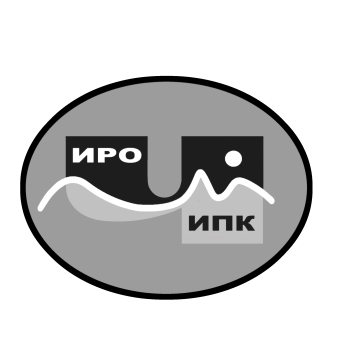 Об утверждении календарного графика обучения по дополнительной профессиональной программе (программе профессиональной переподготовки) «Родной (чукотский, эвенский, эскимосский) язык и родная литература»В целях организации образовательного процесса обучающихся по дополнительной профессиональной программе (программе профессиональной переподготовки) «Родной (чукотский, эвенский, эскимосский) язык и родная литература», с учётом неблагополучной эпидемиологической ситуации в условиях распространения коронавирусной инфекции (COVID-19)ПРИКАЗЫВАЮ:1. Утвердить календарный график обучения по дополнительной профессиональной программе (программе профессиональной переподготовки) «Родной (чукотский, эвенский, эскимосский) язык и родная литература» согласно приложению к настоящему приказу. 2. Куратору учебной группы своевременно информировать обучающихся об утверждённом календарном учебном графике.3. Контроль за исполнением настоящего приказа оставляю за собой.Директор                                                                 В.В. Синкевич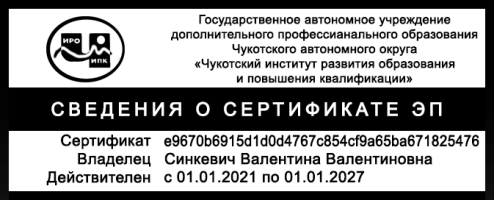 С приказом ознакомлены:___________________________ /___________/___________________________ /___________/Приложение к приказу № 01-03/93от 1 сентября 2022 г.Календарный график обученияпо дополнительной профессиональной программе(программе профессиональной переподготовки) «Родной (чукотский, эвенский, эскимосский) язык и родная литература»1 сентября 2022 года                                                                                                    №  01-03/93г. АнадырьЭтап обученияФорма обученияСрокиобучения1. Первый созыв (сессия)Заочная с использованием ДОТ01.09.2022 г. – 30.11.2022 г.2. Межсессионный периодЗаочная с использованием ДОТ01.12.2022 г. – 31.12.2022 г.3. Второй созыв (сессия)очная01.01.2023 г. – 30.04.2023 г.4. Межсессионный периодЗаочная с использованием ДОТ01.05.2023 г. – 31.10.2023 г.5. Итоговая аттестацияОчная01.11.2023 г. – 30.11.2023 г.